COLEGIO EMILIA RIQUELME  GUIA DE APRENDIZAJE VIRTUALACTIVIDAD VIRTUAL SEMANA DEL 30 DE JUNIO AL 03 DE JULIOCOLEGIO EMILIA RIQUELME  GUIA DE APRENDIZAJE VIRTUALACTIVIDAD VIRTUAL SEMANA DEL 30 DE JUNIO AL 03 DE JULIOCOLEGIO EMILIA RIQUELME  GUIA DE APRENDIZAJE VIRTUALACTIVIDAD VIRTUAL SEMANA DEL 30 DE JUNIO AL 03 DE JULIO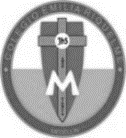 Asignatura: Ética y valoresGrado:   5°Docente: Estefanía LondoñoDocente: Estefanía LondoñoJueves, 02 de julio del 2020   Agenda virtual: El valor de la vida (Clase virtual 09:30am por Zoom).                           Unión con el área de urbanidad. Lo siguiente se escribe en el cuaderno. El valor de la vidaNada debe valorarse más que la vida humana, de la misma manera que no hay justificación para que un ser humano se considere superior a otro. Sin embargo, nos encontramos inmersos en un sistema deshumanizante que otorga valor a las personas por el dinero, posesiones o logros. Esto nos crea la necesidad de redescubrir el valor del ser humano.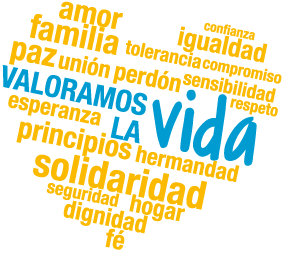 Observaremos el siguiente video en clase: https://youtu.be/MQANaAidNDc llamado: La vida es un regalo hermoso. ACTIVIDAD EN CLASE. Responde las siguientes preguntas según en video y la teoría.   ¿Por qué debemos respetar y valorar la vida? ¿Por qué las personas creen que el verdadero valor de la vida se define con las cosas materiales?¿Qué define el valor de tu vida?  Escribe 5 motivos por lo cuales tu vives feliz.Realiza un dibujo donde representes el significado que tiene la vida para ti. Nota: Se realiza en el cuaderno y deben enviarme la evidencia a mi correo como siempre. Jueves, 02 de julio del 2020   Agenda virtual: El valor de la vida (Clase virtual 09:30am por Zoom).                           Unión con el área de urbanidad. Lo siguiente se escribe en el cuaderno. El valor de la vidaNada debe valorarse más que la vida humana, de la misma manera que no hay justificación para que un ser humano se considere superior a otro. Sin embargo, nos encontramos inmersos en un sistema deshumanizante que otorga valor a las personas por el dinero, posesiones o logros. Esto nos crea la necesidad de redescubrir el valor del ser humano.Observaremos el siguiente video en clase: https://youtu.be/MQANaAidNDc llamado: La vida es un regalo hermoso. ACTIVIDAD EN CLASE. Responde las siguientes preguntas según en video y la teoría.   ¿Por qué debemos respetar y valorar la vida? ¿Por qué las personas creen que el verdadero valor de la vida se define con las cosas materiales?¿Qué define el valor de tu vida?  Escribe 5 motivos por lo cuales tu vives feliz.Realiza un dibujo donde representes el significado que tiene la vida para ti. Nota: Se realiza en el cuaderno y deben enviarme la evidencia a mi correo como siempre. Jueves, 02 de julio del 2020   Agenda virtual: El valor de la vida (Clase virtual 09:30am por Zoom).                           Unión con el área de urbanidad. Lo siguiente se escribe en el cuaderno. El valor de la vidaNada debe valorarse más que la vida humana, de la misma manera que no hay justificación para que un ser humano se considere superior a otro. Sin embargo, nos encontramos inmersos en un sistema deshumanizante que otorga valor a las personas por el dinero, posesiones o logros. Esto nos crea la necesidad de redescubrir el valor del ser humano.Observaremos el siguiente video en clase: https://youtu.be/MQANaAidNDc llamado: La vida es un regalo hermoso. ACTIVIDAD EN CLASE. Responde las siguientes preguntas según en video y la teoría.   ¿Por qué debemos respetar y valorar la vida? ¿Por qué las personas creen que el verdadero valor de la vida se define con las cosas materiales?¿Qué define el valor de tu vida?  Escribe 5 motivos por lo cuales tu vives feliz.Realiza un dibujo donde representes el significado que tiene la vida para ti. Nota: Se realiza en el cuaderno y deben enviarme la evidencia a mi correo como siempre. Jueves, 02 de julio del 2020   Agenda virtual: El valor de la vida (Clase virtual 09:30am por Zoom).                           Unión con el área de urbanidad. Lo siguiente se escribe en el cuaderno. El valor de la vidaNada debe valorarse más que la vida humana, de la misma manera que no hay justificación para que un ser humano se considere superior a otro. Sin embargo, nos encontramos inmersos en un sistema deshumanizante que otorga valor a las personas por el dinero, posesiones o logros. Esto nos crea la necesidad de redescubrir el valor del ser humano.Observaremos el siguiente video en clase: https://youtu.be/MQANaAidNDc llamado: La vida es un regalo hermoso. ACTIVIDAD EN CLASE. Responde las siguientes preguntas según en video y la teoría.   ¿Por qué debemos respetar y valorar la vida? ¿Por qué las personas creen que el verdadero valor de la vida se define con las cosas materiales?¿Qué define el valor de tu vida?  Escribe 5 motivos por lo cuales tu vives feliz.Realiza un dibujo donde representes el significado que tiene la vida para ti. Nota: Se realiza en el cuaderno y deben enviarme la evidencia a mi correo como siempre. 